Membership 2024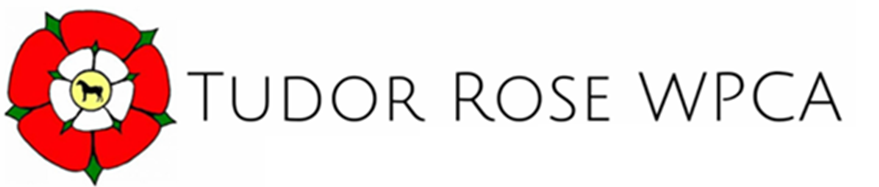 Please note:Junior members must not have attained their 18th birthday by the 1st of January in the year of the membershipFamily members are only entitled to ONE VOTE at the AGMMemberships will be valid from 1st of January until the 31st of December Please return this application form and a SAE (for your Membership Card return) to :Denise Shaw – 16 Elswick St, Darwen, Lancashire, BB3 3DXPlease make cheques payable to “ TRWPCA “ if you need more information please call Denise on 07788427141Thank-you for supporting the Tudor Rose WPCA in 2024Secretary UsePriceMembership OptionMembership Option£11Senior Showing Membership£6Junior Showing Membership£16Family Membership (2 plus immediate family all living at the same address)£6Non-showing MembershipFull NameAddressContact Number(s)Email AddressAdditional Family Membership NamesPlease tick how you would prefer to receive the TRWCA newsletter & information.PostEmailMembership NumberPayment Via